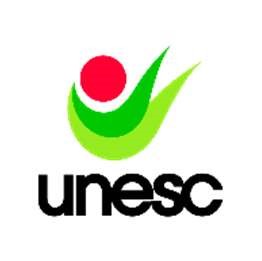 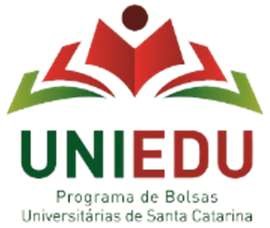 Comprovante de Despesa Familiar Mensal com Transporte Coletivo Descrição: Somente para quem declarou no cadastro que possui este tipo de despesa (tiver despesa familiar mensal com transporte coletivo).Documentos a serem apresentados:   Recibo nominal referente ao pagamento do transporte coletivo, com vencimento a partir de 01/2023 para comprovar gastos de 2023/1, contendo os dados da empresa fornecedora do serviço (carimbo, endereço e assinatura do responsável);Nota fiscal nominal referente ao pagamento do transporte coletivo, com vencimento a partir de 01/2023 para comprovar gastos de 2023/1, contendo os dados da empresa fornecedora do serviço (carimbo, endereço e assinatura do responsável).Todos os documentos devem estar reunidos em um único arquivo de word, no formato de figura ou foto ou texto corrido.   Salvar o doc em pdf;Anexar no Item – Despesa familiar mensal com Transporte Coletivo.   